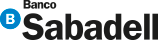 Formato para la Domiciliación Tarjeta Corporativa   de            de  20  .Solicito y autorizo que con base en la información que se indica en esta comunicación se realicen los cargos periódicos en mi cuenta conforme a lo siguiente:Nombre del proveedor del bien, servicio o crédito, según corresponda , que pretende pagarse:Tarjeta Corporate Banco Sabadell México.Bien, servicio o crédito, a pagar: Tarjeta Corporativa. En su caso, el número de identificación generado por el proveedor (dato no obligatorio): ____________Periodicidad del pago (Facturación)  (Ejemplo: Semanal, quincenal, mensual, bimestral, semestral, anual, etc.): Mensual  o, en su caso, el día específico en el que se solicita realizar le pago: Día 15 de cada mes o día siguiente hábil.Nombre del banco que lleva la cuenta de depósito a la vista o de ahorro en la que se realizará el cargo: Banco Sabadell, S.A., Institución de Banca Múltiple.Cualquiera de los datos de identificación de la cuenta, siguientes: Número de la tarjeta de débito (16 dígitos):__________________________________;Clave Bancaria Estandarizada (“CLABE”) o Número de la cuenta               	  , oNúmero de teléfono móvil asociado a las cuenta ________________.Monto máximo fijo del cargo autorizado por periodo de facturación:  Saldo Total al corteEn lugar del monto máximo fijo, tratándose de pago de créditos revolventes asociados a tarjetas de crédito, el titular de la cuenta podrá optar por autorizar algunas de las opciones de cargo siguientes꞉(Marcar con una X la opción que, en su caso, corresponda)El importe del pago mínimo del periodo ꞉                 (       )El saldo total para no generar intereses en le periodo꞉ (   X    ), oUn monto fijo ꞉                                                     (       ) (Incluir monto) $_______.Esta autorización es por un plazo indeterminado ( X ), o vence el ꞉  ____________.Estoy enterado de que en cualquier momento podre solicitar la cancelación de la presente domiciliación       sin costo a mi cargo.Nombre de la empresaEL CLIENTEAtentamente,Nombre representante legalRepresentante Legal